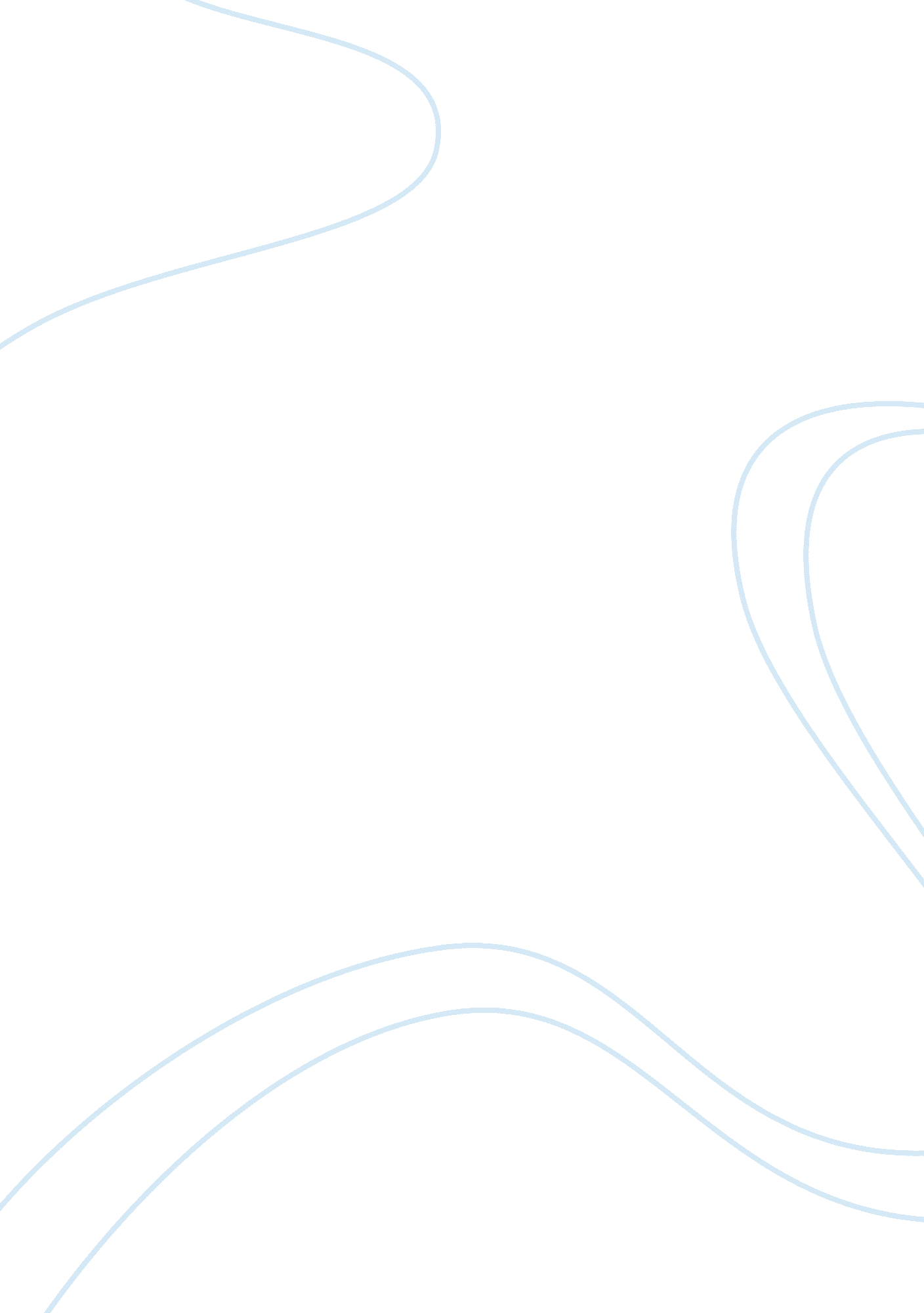 Philosophy of lifePhilosophy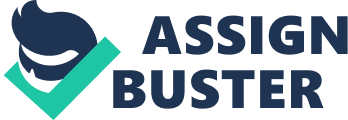 Many people develop many different philosophies of life as they continue to grow up. My philosophy of life is based on the Ten Commandments. I believe that everyone should try their best to follow the commandments that were given to us from God. It is not only important that one develops a philosophy of life, but it is more important that one applies their philosophy to their life. I apply my philosophy of life by trying my best to follow the commandments, and when I realize that I have done wrong, I repent and ask God for forgiveness. Jesus summarized this dual purpose of the Ten Commandments with these words: “ Love the Lord your God with all your heart and with all your soul and with all your mind. This is the first and greatest commandment. And the second is like it: Love your neighbor as yourself. ” I try my best to apply this philosophy to my life. I apply my philosophy of life by looking to God for guidance, and trusting Him. Honoring God, the source of true wisdom, leads to being honored. Fearing God and keep his commandments is the truly wise course. I apply my philosophy of life by representing myself as a young catholic man, meaning whether I am playing basketball or walking around town, I act like a Christian and I try to live the life God wants me to. I believe that it is crucial for one to represent them self as a Christian and not in a satanic way. I try to treat everyone with the dignity and respect that God wants treat others with. God told us that we do not have to like everyone, but have to love everyone. I try my best to get a long with the people I do not like and I always try my hardest to give them a chance and a fair shot in life. I treat them with respect, and do not treat those people that I may not like unjustly or unequally. I think that everyone should be giving a fair chance and treated equally. Dealing with the subject of treating people equally, I do not think that the mid eastern people, especially from Iraq, should be mistreated and placed into concentration camps. Nobody should ever be judged before they are known. I also apply the Ten Commandments by going to church on Sunday and keeping the Lords day holy. I respect life and eat whatever I kill. I don’t let the animals go to waste. I try my best to obey my parents however it sometimes can be quite difficult. I am only human and make mistakes, but by trying to live life such as the Ten Commandments discusses, I will live a better life in the eyes of God. I feel that it if very important to not just try to follow the Commandments, but to live then. It is a lot easier to try to live the Commandments than it actually is to follow them. The Commandments cover all aspects of life and can be interpreted to cover just about anything. If one has to think about whether something is right or wrong, chances are it is probably wrong. That is the saying that I live by and I try to apply the Commandments in every decision that I make. 